РОССИЙСКАЯ ФЕДЕРАЦИЯ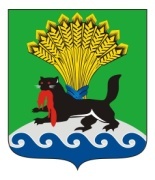 ИРКУТСКАЯ ОБЛАСТЬИРКУТСКОЕ РАЙОННОЕ МУНИЦИПАЛЬНОЕ ОБРАЗОВАНИЕАДМИНИСТРАЦИЯПОСТАНОВЛЕНИЕот «7» июня_2017г.					                                                                № 171О внесении изменений в постановление администрации Иркутского районного муниципального образования от 03.08.2012 № 3761 «О тарифной комиссии администрации Иркутского районного муниципального образования»	В связи с изменением структуры администрации Иркутского районного муниципального образования, в соответствии с решением Думы Иркутского районного муниципального образования от 27.04.2017 № 35-316/рд «О внесении изменений в решение Думы Иркутского района от 25 февраля 2016 года № 21-148/рд «Об утверждении структуры администрации Иркутского районного муниципального образования», руководствуясь ст.ст. 39, 45, 54 Устава Иркутского районного муниципального образования, администрация Иркутского районного муниципального образования (далее – администрация)ПОСТАНОВЛЯЕТ:Внести изменения в постановление администрации от 03.08.2012 № 3761 «О тарифной комиссии администрации Иркутского районного муниципального образования», изложив приложение № 1 в редакции приложения к настоящему постановлению (прилагается).Отделу по организации делопроизводства и работе с обращениями граждан организационно-технического управления администрации района внести в оригиналы постановлений администрации от 03.08.2012 № 3761 «О тарифной комиссии администрации Иркутского районного муниципального образования» информацию о внесении в него изменений.Опубликовать настоящее постановление в газете «Ангарские огни», разместить на официальном сайте Иркутского районного муниципального образования в информационно-телекоммуникационной сети «Интернет» по адресу www.irkraion.ru.Контроль исполнения настоящего постановления возложить на заместителя Мэра района.Мэр                                                                                                             Л.П.ФроловПриложениек постановлению администрации Иркутского районного муниципального образования от  07.06.2017  № 171Состав тарифной комиссии администрации Иркутского районного муниципального образованияЗаместитель Мэра района                                                                                        И.В. ЖукЗаместитель Мэра Иркутского районного муниципального образованияпредседатель тарифной комиссиизаместитель начальника экономического управления  − начальник отдела экономики муниципальных услуг администрации Иркутского районного муниципального образованиязаместитель председателя тарифной комиссииконсультант отдела экономики муниципальных услуг экономического управления администрации Иркутского районного муниципального образованиясекретарь тарифной комиссииЧлены:Первый заместитель Мэра Иркутского районного муниципального образования;председатель комитета по муниципальному финансовому контролю администрации Иркутского районного муниципального образования;председатель Комитета по финансам администрации Иркутского районного муниципального образования;председатель комитета по социальной политике администрации Иркутского районного муниципального образования;начальник Управления образования администрации Иркутского районного муниципального образования;депутат Думы Иркутского районного муниципального образования (по согласованию)